Павлодар қаласының білім беру бөлімі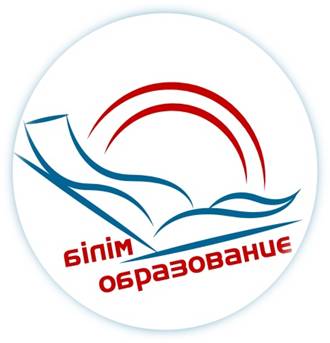                                                                                                       Бекітемін                                                                             Әдістемелік кабинетінің                                                                                                  меңгерушісі                                                                                           А. Сипатова «Ойын әрекетінде ойлау операцияларын қолдану арқылы мектеп жасына дейінгі балалардың интеллектуалды дамуы» тақырыбында тәрбиешісі Е.В.Шкулованың озық педагогикалық тәжірибесін диссеминациялау шеңберінде қалалық семинар БАҒДАРЛАМАСЫПРОГРАММА городского семинара в рамках диссеминации передового педагогического опыта воспитателя Шкуловой Е.В.
Тема:  «Интеллектуальное развитие детей дошкольного возраста посредством использования мыслительных операций в игровой деятельности»Павлодар қ., 2024, қаңтарӨткізілу күні: 16.01.2024, 15.00 – 16.00Семинарды ұйымдастырушы: «Павлодар қаласының № 53 сәбилер бақшасы»,әдіскер Ганьшина Виктория СергеевнаТіркеу: 14.30-15.00 Форматы: тәжірибелік - семинарМодератор: Н.К. Нургалиева, Павлодар қаласы білім беру бөлімінің әдіскеріСеминардың мақсаты: педагогикалық тәжірибені таныстыру арқылы педагогтердің кәсіби құзыреттілігін арттыру.Дата проведения: 16.01.2024, 15.00 – 16.00Организатор семинара: КГКП  «Ясли-сад № 53 города Павлодара», методист Ганьшина Виктория СергеевнаРегистрация: 14.30-15.00 Формат: семинар - практикумМодератор: Нургалиева Н.К., методист отдела образования г.ПавлодараЦель семинара: повышение профессиональной компетенции педагогов посредством презентаии педагогического опыта.15.00-15.05Кіріспе сөз семинар бағдарламасы мен таныстыруНургалиева Нургуль Кайроллаевна, Павлодар қаласы білім беру бөлімінің әдіскері15.05-15.10Балабақшаның визит картасыДинара Валерьевна Кагабаева, «Павлодар қаласының № 53 сәбилер бақшасы» КМҚК басшының м. а.15.15-15.35Ойын әрекетіТәрбиеші: Шкулова Елена ВладимировнаПЕДАГОГИКАЛЫҚ ТӘЖІРИБЕНІ ТАРАТУПЕДАГОГИКАЛЫҚ ТӘЖІРИБЕНІ ТАРАТУПЕДАГОГИКАЛЫҚ ТӘЖІРИБЕНІ ТАРАТУ15.40-15.50«Ойын әрекетінде ойлау операцияларын қолдану арқылы мектеп жасына дейінгі балалардың интеллектуалды дамуы»Тәрбиеші: Шкулова Елена ВладимировнаТӘЖІРИБЕЛІК ЖҰМЫСТӘЖІРИБЕЛІК ЖҰМЫСТӘЖІРИБЕЛІК ЖҰМЫС15.50-16.00Қатысушылармен диалогН.К. Нургалиева, Павлодар қаласы білім беру бөлімінің әдіскері16.00Әдістемелік құралдарының көрмесіТәрбиеші: Шкулова Е. В.15.00-15.0515.00-15.05Вступительное слово. Знакомство с программой семинара Нургалиева Нургуль Кайроллаевна, методист отдела образования города Павлодара15.05-15.1015.05-15.10Визитная карточка ясли – садаКагабаева Динара Валерьевна, и.о руководителя КГКП  «Ясли-сад № 53 города Павлодара»15.15-15.3515.15-15.35Игровая деятельностьВоспитатель: Шкулова Елена ВладимировнаДИССЕМИНАЦИЯ ПЕДАГОГИЧЕСКОГО ОПЫТАДИССЕМИНАЦИЯ ПЕДАГОГИЧЕСКОГО ОПЫТАДИССЕМИНАЦИЯ ПЕДАГОГИЧЕСКОГО ОПЫТАДИССЕМИНАЦИЯ ПЕДАГОГИЧЕСКОГО ОПЫТА15.40-15.50 «Интеллектуальное развитие детей дошкольного возраста посредством использования мыслительных операций в игровой деятельности» «Интеллектуальное развитие детей дошкольного возраста посредством использования мыслительных операций в игровой деятельности»Воспитатель: Шкулова Елена ВладимировнаПРАКТИЧЕСКАЯ РАБОТАПРАКТИЧЕСКАЯ РАБОТАПРАКТИЧЕСКАЯ РАБОТАПРАКТИЧЕСКАЯ РАБОТА15.50-16.00Диалог с участниками Диалог с участниками Нургалиева Н.К.,  методист отдела образования г.Павлодара16.00Выставка методических пособийВыставка методических пособийВоспитатель: Шкулова Е.В. 